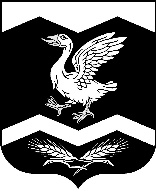 КУРГАНСКАЯ ОБЛАСТЬШАДРИНСКИЙ РАЙОНАДМИНИСТРАЦИЯ   КРАСНОМЫЛЬСКОГО СЕЛЬСОВЕТАРАСПОРЯЖЕНИЕОт 22. 10. 2020 г.  №   23-рс. КрасномыльскоеО назначении лиц, ответственных за размещение финансовой и иной информации о бюджете и бюджетном процессе на едином портале участников государственной интегрированной информационной системе управления общественными финансами «Электронный бюджет»          В целях реализации приказа Министерства финансов Российской Федерации от 28.12.2016 № 243н «О составе и порядке размещения и предоставления информации на Едином портале бюджетной системы Российской Федерации» исполнения приказа Министерства финансов Российской Федерации от 28.12.2016 № 296 «О внесении изменений в приказ Министерства финансов Российской Федерации от 28 декабря . № 243н «О составе и порядке размещения и предоставления информации на Едином портале бюджетной системы Российской Федерации»РАСПОРЯЖАЮСЬ:1. Назначить ответственным за организацию размещения информации на едином портале государственной интегрированной информационной системы управления общественными финансами «Электронный бюджет» - главу Красномыльского сельсовета – Стародумову Г.А.;- начальника ЦБ МО сельсоветов Мамонтову М.С. (по согласованию);2.     Назначить должностных лиц, наделенных правом подписи с использованием усиленной квалифицированной электронной подписи в системе «Электронный бюджет»:- главу Красномыльского сельсовета – Стародумову Г. А.;3.    Назначить ответственных лиц за своевременное размещение (предоставление) информации в системе «Электронный бюджет» в соответствии с требованиями законодательства:- ведущего специалиста-бухгалтера Бологову А.С. (по согласованию).- управляющего делами Администрации Красномыльского сельсовета Шаврину Е. Н.4.     Контроль за исполнением настоящего распоряжения оставляю за собой.          Глава Красномыльского сельсовета                                                  Г. А. Стародумова